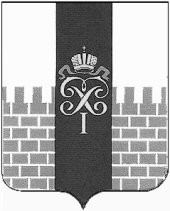 МУНИЦИПАЛЬНЫЙ СОВЕТМУНИЦИПАЛЬНОГО ОБРАЗОВАНИЯ ГОРОД ПЕТЕРГОФРЕШЕНИЕ Об утверждении Положения «О местной администрации муниципального образования город Петергоф» В соответствии с Уставом МО г. Петергоф Муниципальный Совет муниципального образования город Петергоф РЕШИЛ:Утвердить Положение о местной администрации муниципального образования город Петергоф (приложение на 14 листах). Решение Муниципального Совета № 72 от 03.09.2009г. «Об утверждении Положения «О местной администрации муниципального  образования город Петергоф» с изменениями, внесенными решением Муниципального совета № 89 от 25.10.2012г.,   со вступлением в силу настоящего Решения   утрачивает силу.Настоящее решение вступает в силу со дня  обнародования.Контроль за исполнением настоящего Решения возложить на заместителя главы муниципального образования город Петергоф, исполняющего полномочия председателя Муниципального Совета, Сорокину Е.В.                                                                         Глава муниципального образования город Петергоф,исполняющий полномочия председателя  Муниципального Совета                                                                            М.И.БарышниковПриложениеУтверждено решением Муниципального Совета муниципального образования город Петергофот «29» июня   2015 г. № 28 Положениео местной администрации муниципального образования город Петергоф  	Настоящее Положение в соответствии с Конституцией Российской Федерации, федеральным законодательством, законодательством Санкт-Петербурга, а также Уставом муниципального образования город Петергоф определяет порядок деятельности, организационно-правовые и финансово-экономические основы деятельности местной администрации муниципального образования город Петергоф.1. Общие положения1. Местная администрация муниципального образования город Петергоф (далее – местная администрация) входит в структуру органов местного самоуправления муниципального образования город Петергоф (далее - муниципальное образование), является исполнительно-распорядительным органом, наделенным полномочиями по решению вопросов местного значения и полномочиями для осуществления отдельных государственных полномочий, переданных органам местного самоуправления федеральными законами и законами Санкт-Петербурга. 2. Местная администрация в своей деятельности руководствуется Конституцией Российской Федерации, федеральным законодательством, законодательством Санкт-Петербурга, Уставом муниципального образования, правовыми актами, принятыми на местном референдуме, муниципальными правовыми актами Муниципального Совета муниципального образования город Петергоф (далее Муниципальный Совет), правовыми актами главы муниципального образования город Петергоф, исполняющим полномочия председателя Муниципального Совета (далее- глава муниципального образования), правовыми актами местной администрации, а также настоящим Положением.3. Местная администрация обладает правами юридического лица, имеет расчетный счет в банке, счет в территориальном отделении Федерального Казначейства, печать, штампы и бланки с изображением герба муниципального образования город Петергоф и своим наименованием.  4. В ведении местной администрации могут находиться муниципальные учреждения и муниципальные предприятия.5. Деятельность местной администрации прекращается в порядке, установленном действующим законодательством.            2. Основные цели и задачи местной администрации 	2.1. Основной целью местной администрации является осуществление исполнительно- распорядительной деятельности по исполнению вопросов местного значения в пределах своей компетенции в соответствии с действующим законодательством и исполнение отдельных государственных полномочий, переданных федеральными законами и законами Санкт-Петербурга. 	2.2. Деятельность местной администрации основывается на принципах:	1) самостоятельности в пределах своих полномочий;	2) профессионализма и компетентности;	3) подконтрольности и подотчетности Муниципальному Совету и главе муниципального образования;	4) гласности и открытости в работе.Основными задачами местной администрации являются:   1) исполнение вопросов местного значения в пределах своей компетенции в соответствии с действующим законодательством; 	2) исполнение отдельных государственных полномочий Российской федерации, переданных федеральными законами и отдельных государственных полномочий Санкт-Петербурга, переданных законами Санкт-Петербурга, в соответствии с требованиями, установленными федеральным законодательством.           3. Структура местной администрации3.1. Структура местной администрации утверждается Муниципальным Советом по представлению главы местной администрации. В структуру местной администрации входят структурные подразделения (отделы), осуществляющие функции муниципального управления в соответствии с законодательством Российской Федерации, законодательством Санкт-Петербурга, Уставом муниципального образования город Петергоф, а также настоящим Положением.3.2. Штатное расписание разрабатывается и утверждается правовым актом местной администрации в соответствии с утвержденной Муниципальным Советом структурой местной администрации.3.3. Замещение вакантной должности муниципальной службы в местной администрации производится в соответствии с действующим законодательством, Уставом муниципального образования, Положениями, утверждаемыми решениями Муниципального Совета. 3.4. Правовой статус муниципальных служащих местной администрации, включая требования к должностям муниципальной службы, условия и порядок прохождения муниципальной службы, осуществляется федеральным законом, а также принимаемыми в соответствии с ним законами Санкт-Петербурга, Уставом муниципального образования и иными муниципальными правовыми актами муниципального образования.3.5. В штатном расписании местной администрации муниципального образования могут быть установлены должности для осуществления технического обеспечения деятельности местной администрации, не являющиеся должностями муниципальной службы.3.6. Должностные инструкции, устанавливающие должностные обязанности муниципальных служащих и работников местной администрации, утверждаются главой местной администрации.4. Полномочия местной администрации:	4.1. Местная администрация в соответствии с Уставом муниципального образования город Петергоф в рамках реализации вопросов местного значения осуществляет следующие полномочия:  1) формирование проекта местного бюджета и представление его на утверждение Муниципальному Совету, исполнение бюджета муниципального образования, контроль за его исполнением, подготовка и проведение отчетов о исполнении бюджета перед Муниципальным Советом;2) владение, пользование и распоряжение имуществом, находящимся в муниципальной собственности муниципального образования в соответствии с действующим законодательством и в порядке, установленном решением Муниципального Совета;3) разработка планов и программ комплексного социально-экономического развития муниципального образования и организация их выполнения после утверждения их Муниципальным Советом;4) организация в пределах ведения сбора статистических показателей, характеризующих состояние экономики и социальной сферы муниципального образования, и представление указанных данных органам государственной власти в порядке, установленном правительством Российской Федерации;5) содействие в установленном порядке исполнительным органам государственной власти Санкт-Петербурга в сборе и обмене информацией в области защиты населения и территорий от чрезвычайных ситуаций, а также содействие в информировании населения об угрозе возникновения или о возникновении чрезвычайной ситуации в соответствии с Положением, утвержденным Муниципальным Советом;6) проведение подготовки и обучения неработающего населения способам защиты и действиям в чрезвычайных ситуациях, а также способам защиты от опасностей, возникающих при ведении военных действий или вследствие этих действий в порядке, утвержденном решением Муниципального Совета;7) контроль за обеспечением твердым топливом населения, проживающего на территории муниципального образования в домах, не имеющих центрального отопления, независимо от вида жилищного фонда по розничным ценам на твердое топливо, устанавливаемым Правительством Санкт-Петербурга;8) оказание натуральной помощи малообеспеченным гражданам, находящимся в трудной жизненной ситуации, нарушающей жизнедеятельность гражданина, которую он не может преодолеть самостоятельно, в виде обеспечения их топливом в порядке, установленном Муниципальным Советом;9) выдача разрешений на вступление в брак лицам, достигшим возраста шестнадцати лет, в порядке, установленном семейным законодательством;10) организация сбора и вывоза бытовых отходов и мусора с территории муниципального образования, на которой расположены жилые дома частного жилищного фонда в порядке, установленном Муниципальным Советом; 11) участие в проведении публичных слушаний по проектам правил землепользования и застройки, деятельности комиссий по подготовке проектов правил землепользования и застройки в соответствии с законами Санкт-Петербурга;12) выдача религиозным группам подтверждений существования на территории муниципального образования;13) осуществление регистрации трудового договора, заключаемого работником с работодателем - физическим лицом, не являющимся индивидуальным предпринимателем, а также регистрации факта прекращения указанного договора в порядке, установленном Муниципальным Советом;14) организация информирования, консультирования и содействия жителям муниципального образования по вопросам создания товариществ собственников жилья, советов многоквартирных домов, формирования земельных участков, на которых расположены многоквартирные дома, в порядке, установленном Муниципальным Советом;15) осуществление защиты прав потребителей, в порядке, установленном Муниципальным Советом;16) содействие развитию малого бизнеса на территории муниципального образования в порядке, установленном Муниципальным Советом;17) содержание муниципальной информационной службы в порядке, установленном Муниципальным Советом;18) учреждение печатного средства массовой информации по согласованию с Муниципальным Советом;  19) формирование архивных фондов местной администрации. Контроль за формированием архивных фондов муниципальных предприятий и учреждений;20) участие в реализации мер по профилактике дорожно-транспортного травматизма на территории муниципального образования в порядке, установленном Муниципальным Советом;21) участие в деятельности по профилактике правонарушений в Санкт-Петербурге в формах и порядке, установленных законодательством Санкт-Петербурга в соответствии с Положением, утвержденным решением Муниципального Совета;22) участие в профилактике терроризма и экстремизма, а также в минимизации и(или) ликвидации последствий проявления терроризма и экстремизма на территории муниципального образования в соответствии с Положением, утвержденным Муниципальным Советом;23) участие в мероприятиях по охране окружающей среды в границах муниципального образования, за исключением организации и осуществления мероприятий по экологическому контролю в порядке, установленном Муниципальным Советом;24) разработка муниципальных социальных программ за счет средств местного бюджета и их реализация после утверждения Муниципальным Советом;25) организация и проведение местных и участие в организации и проведении городских праздничных и иных зрелищных мероприятий в порядке, установленном Муниципальным Советом;26) организация и проведение мероприятий по сохранению и развитию местных традиций и обрядов в порядке, установленном Муниципальным Советом;27) обеспечение условий для развития на территории муниципального образования физической культуры и массового спорта, организация и проведение официальных физкультурных мероприятий, физкультурно-оздоровительных мероприятий и спортивных мероприятий муниципального образования в порядке, установленном Муниципальным Советом;28) проведение работ по военно-патриотическому воспитанию граждан в порядке, установленном Муниципальным Советом;29) участие в работе призывной комиссии на территории муниципального образования и комиссии по постановке граждан на воинский учет на территории муниципального образования;30) организация и проведение досуговых мероприятий для жителей муниципального образования;   31) осуществление благоустройства территории муниципального образования, включающее:текущий ремонт придомовых территорий и дворовых территорий, включая проезды и въезды, пешеходные дорожки;устройство искусственных неровностей на проездах и въездах на придомовых территориях и дворовых территориях;организацию дополнительных парковочных мест на дворовых территориях;установку, содержание и ремонт ограждений газонов;установку и содержание малых архитектурных форм, уличной мебели и хозяйственно-бытового оборудования, необходимого для благоустройства территории муниципального образования;создание зон отдыха, в том числе обустройство, содержание и уборку территорий детских площадок;обустройство, содержание и уборку территорий спортивных площадок;оборудование контейнерных площадок на дворовых территориях;выполнение оформления к праздничным мероприятиям на территории муниципального образования;участие в пределах своей компетенции в обеспечении чистоты и порядка на территории муниципального образования, включая ликвидацию несанкционированных свалок бытовых отходов, мусора и уборку территорий, водных акваторий, тупиков и проездов, не включенных в адресные программы, утвержденные исполнительными органами государственной власти Санкт-Петербурга;озеленение территорий зеленых насаждений внутриквартального озеленения, в том числе организацию работ по компенсационному озеленению, осуществляемому в соответствии с законом Санкт-Петербурга, содержание территорий зеленых насаждений внутриквартального озеленения, ремонт расположенных на них объектов зеленых насаждений, защиту зеленых насаждений на указанных территориях;организацию учета зеленых насаждений внутриквартального озеленения на территории муниципального образования;проведение санитарных рубок, а также удаление аварийных, больных деревьев и кустарников в отношении зеленых насаждений внутриквартального озеленения;32) проведение в установленном Муниципальным Советом порядке минимально необходимых мероприятий по обеспечению доступности городской среды для маломобильных групп населения на территориях дворов муниципального образования;33) оказание в порядке и формах, установленных законом Санкт-Петербурга, поддержки деятельности граждан, общественных объединений, участвующих в охране общественного порядка на территории муниципального образования в соответствии с Положением, утвержденным решением Муниципального Совета;34) создание муниципальных предприятий и учреждений в соответствии с действующим законодательством, настоящим Уставом и в порядке, установленном Муниципальным Советом; осуществление финансового обеспечения деятельности муниципальных казенных учреждений и финансового обеспечения выполнения муниципального задания бюджетными и автономными муниципальными учреждениями, а также осуществление закупок товаров, работ, услуг для обеспечения муниципальных нужд;  35) организация парковок и автостоянок на территории муниципального образования в порядке, установленном решением Муниципального Совета;  36) осуществление мероприятий по содержанию в порядке и благоустройству воинских захоронений, мемориальных сооружений и объектов, увековечивающих память погибших при защите Отечества, расположенных вне земельных участков, входящих в состав комплексов, включающих земельные участки, здания, сооружения и иные объекты, предназначенные для осуществления погребения, оказания услуг, связанных с погребением, а также содержания мест погребения (далее - кладбища), за исключением воинских захоронений, мемориальных сооружений и объектов, увековечивающих память погибших при защите Отечества, расположенных вне кладбищ, включенных в перечень, утвержденный Правительством Санкт-Петербурга, в отношении которых мероприятия по содержанию в порядке и благоустройству осуществляются Правительством Санкт-Петербурга;37) обеспечение сохранности воинских захоронений, расположенных вне земельных участков, входящих в состав кладбищ, за исключением воинских захоронений, расположенных вне кладбищ, включенных в перечень, утвержденный Правительством Санкт-Петербурга, в отношении которых мероприятия по обеспечению сохранности осуществляются Правительством Санкт-Петербурга;38) восстановление пришедших в негодность воинских захоронений, мемориальных сооружений и объектов, увековечивающих память погибших, расположенных вне земельных участков, входящих в состав кладбищ, за исключением воинских захоронений, мемориальных сооружений и объектов, увековечивающих память погибших, расположенных вне земельных участков, входящих в состав кладбищ, включенных в перечень, утвержденный Правительством Санкт-Петербурга, в отношении которых мероприятия по восстановлению пришедших в негодность осуществляются Правительством Санкт-Петербурга;39) организация установки указателей с названиями улиц и номерами домов в порядке, установленном Муниципальным Советом;40) текущий ремонт и содержание дорог, расположенных в пределах границ муниципального образования, в соответствии с перечнем, утвержденным Правительством Санкт-Петербурга, и в порядке, установленном Муниципальным Советом;41) оказание содействия избирательной комиссии муниципального образования в реализации их полномочий в соответствии с законодательством Российской Федерации и Санкт-Петербурга о выборах и референдумах;42) участие в осуществлении межмуниципального сотрудничества в соответствии   с действующим законодательством, Уставом МО г. Петергоф и решениями Муниципального Совета;43) участие в порядке, установленном Муниципальным Советом, в организации и финансировании: проведения оплачиваемых общественных работ;временного трудоустройства несовершеннолетних в возрасте от 14 до 18 лет в свободное от учебы время, безработных граждан, испытывающих трудности в поиске работы, безработных граждан в возрасте от 18 до 20 лет из числа выпускников образовательных учреждений начального и среднего профессионального образования, ищущих работу впервые;ярмарок вакансий и учебных рабочих мест; 44) осуществление противодействия коррупции в пределах своих полномочий;45) осуществление закупок товаров, работ, услуг для обеспечения муниципальных нужд;46) содействие в осуществлении контроля за соблюдением законодательства в сфере благоустройства, включая согласование закрытия ордеров на производство земляных, строительных и ремонтных работ, связанных с благоустройством внутриквартальных территорий, законодательства о розничной торговле, о применении контрольно-кассовых машин на территории муниципального образования;47) разработка перечня услуг, которые являются необходимыми и обязательными для предоставления органами местного самоуправления муниципальных услуг, и предоставляются организациями, участвующими в предоставлении муниципальных услуг, и представление данного перечня услуг на утверждение Муниципальному Совету;48) организация профессионального образования и дополнительного профессионального образования выборных должностных лиц местного самоуправления муниципального образования город Петергоф, членов выборных органов местного самоуправления МО г. Петергоф, депутатов Муниципального Совета муниципального образования город Петергоф, муниципальных служащих и работников муниципальных учреждений МО г. Петергоф в порядке, установленном МС МО г. Петергоф;49) назначение, выплата, перерасчет ежемесячной доплаты за стаж (общую продолжительность) работы (службы) в органах местного самоуправления муниципального образования город Петергоф к трудовой пенсии по старости, трудовой пенсии по инвалидности, пенсии за выслугу лет лицам, замещавшим муниципальные должности, должности муниципальной службы в органах местного самоуправления муниципального образования город Петергоф (далее - доплата к пенсии), а также приостановление, возобновление, прекращение выплаты доплаты к пенсии в соответствии с законом Санкт-Петербурга;50) участие в установленном порядке в мероприятиях по профилактике незаконного потребления наркотических средств и психотропных веществ, наркомании в Санкт-Петербурге в соответствии с Положением, утвержденным Муниципальным Советом;51) участие в реализации мероприятий по охране здоровья граждан от воздействия окружающего табачного дыма и последствий потребления табака на территории муниципального образования в порядке, установленном Муниципальным Советом;52) информирование населения о вреде потребления табака и вредном воздействии окружающего табачного дыма, в том числе посредством проведения информационных кампаний в средствах массовой информации в порядке, установленном Муниципальным Советом;53) организационное и материально-техническое обеспечение подготовки и проведения муниципальных выборов, местного референдума, голосования по отзыву депутата Муниципального Совета, члена выборного органа местного самоуправления, выборного должностного лица местного самоуправления, голосования по вопросам изменения границ муниципального образования, преобразования муниципального образования, за исключением полномочий исполнительных органов государственной власти Санкт-Петербурга, установленных федеральными законами и законами Санкт-Петербурга в соответствии с Положением, утверждённым Муниципальным Советом;54) согласование границ экстренного оповещения населения.	4.2. В целях реализации задач по исполнению переданных отдельных государственных полномочий Санкт-Петербурга местная администрация осуществляет следующие полномочия: 1) по организации и осуществлению деятельности по опеке и попечительству, назначению и выплате денежных средств на содержание детей, находящихся под опекой или попечительством, и денежных средств на содержание детей, переданных на воспитание в приемные семьи, в Санкт-Петербурге;2) по определению должностных лиц местного самоуправления, уполномоченных составлять протоколы об административных правонарушениях, предусмотренных статьей 8-1, главой 3, главой 4 (за исключением статьи 17), статьями 44, 47, 47-1 Закона Санкт-Петербурга от 12.05. 2010 года № 273-70 "Об административных правонарушениях в Санкт-Петербурге" и по составлению протоколов об административных правонарушениях, предусмотренных статьей 8-1, главой 3, главой 4 (за исключением статьи 17), статьями 44, 47, 47-1 Закона Санкт-Петербурга от 12.05.2010 года № 273-70 "Об административных правонарушениях в Санкт-Петербурге";3) по организации и осуществлению в соответствии с адресными программами, утверждаемыми администрациями районов Санкт-Петербурга, уборки и санитарной очистки территорий, за исключением земельных участков, обеспечение уборки и санитарной очистки которых осуществляется гражданами и юридическими лицами либо отнесено к полномочиям исполнительных органов государственной власти Санкт-Петербурга.	4.3. Местная администрация в соответствии с действующим законодательством Российской Федерации, законодательством Санкт-Петербурга, Уставом муниципального образования город Петергоф также наделена полномочиями на:1) оказание содействия избирательной комиссии муниципального образования город Петергоф в реализации ее полномочий в соответствии с законодательством Российской Федерации и Санкт-Петербурга о выборах и референдумах; 2) участие в осуществлении межмуниципального сотрудничества в соответствии с действующим законодательством, Уставом муниципального образования город Петергоф и решениями Муниципального Совета;3) формирование и ведение реестра муниципальных услуг;4) разработку и утверждение административных регламентов предоставления государственных и муниципальных услуг;5) опубликование (обнародование) муниципальных правовых актов местной администрации и иной информации;6) разработку и принятие правовых актов по вопросам, отнесенным к компетенции местной администрации в соответствии с действующим законодательством и Уставом муниципального образования город Петергоф;7) взаимодействие с органами государственной власти и органами местного самоуправления иных муниципальных образований, предприятиями, учреждениями и организациями  по вопросам, относящимся к компетенции местной администрации, в порядке, определенном действующим законодательством;8) внесение предложений о создании, реорганизации и ликвидации муниципальных предприятий и учреждений;9) рассмотрение обращений граждан и организаций, принятие по ним необходимых мер, осуществление приема граждан и представителей организаций по вопросам, отнесенным к компетенции местной администрации;10) получение от исполнительных органов государственной власти Санкт-Петербурга, иных государственных органов и органов местного самоуправления, организаций и граждан информации, необходимой для деятельности местной администрации, представление в установленном порядке информации указанным органам, организациям и гражданам;  	11) взаимодействие по вопросам, находящимся в ведении местной администрации с органами внутренних дел, прокуратуры, юстиции, суды общей юрисдикции, арбитражными судами, мировыми судьями, органами и учреждениями, исполняющими наказания, органами государственной безопасности, налоговыми и таможенными органами, органами военного управления;	12) разработку и утверждение перечня сведений конфиденциального характера, содержащихся в информационных ресурсах местной администрации;	13) контроль за использованием имущества, закрепленного за подведомственными учреждениями;	14) ведение Реестра муниципальной собственности Муниципального образования; 	15) осуществление текущего содержания помещений, занимаемых органами местного самоуправления муниципального образования, материально-технического и транспортного обеспечения деятельности Муниципального Совета, бухгалтерское обслуживание Муниципального Совета; 	16) иные полномочия в соответствии с действующим законодательством.5. Глава местной администрации5.1. Главой местной администрации является лицо, назначенное на должность главы местной администрации по результатам конкурса на замещение указанной должности на срок полномочий, определенный в соответствии с уставом муниципального образования город Петергоф. Контракт с главой местной администрации на срок полномочий Муниципального Совета, принявшего решение о назначении лица на должность главы местной администрации (до дня начала работы Муниципального Совета нового созыва), но не менее чем на два года заключает глава муниципального образования город Петергоф, исполняющий полномочия председателя Муниципального Совета. 5.2. Глава местной администрации:1) подотчетен и подконтролен Муниципальному Совету и главе муниципального образования город Петергоф;2) руководит деятельностью местной администрации на принципах единоначалия;3) представляет Муниципальному Совету ежегодные отчеты о результатах своей деятельности и деятельности местной администрации, в том числе о решении вопросов, поставленных Муниципальным Советом;4) обеспечивает осуществление местной администрацией полномочий по решению вопросов местного значения и отдельных государственных полномочий, переданных органам местного самоуправления федеральными законами и законами Санкт-Петербурга.	5.3. Основными задачами главы местной администрации являются:	1) обеспечение исполнения вопросов местного значения, отнесенных к компетенции местной администрация;	2) исполнение отдельных государственных полномочий, переданных законами Российской Федерации и Санкт-Петербурга;	3) обеспечение исполнения решения, принятого на местном референдуме, муниципальных правовых актов Муниципального Совета;	4) управление муниципальной и иной собственностью в порядке, установленном Муниципальным Советом;	5) управление имуществом, предназначенным для осуществления отдельных государственных полномочий; 		6) организация закупок товаров, работ, услуг для муниципальных нужд, в порядке, предусмотренном федеральным законодательством; 		7) формирование местной администрации в соответствии со структурой и штатным расписанием и руководство ее деятельностью;		8) выполнение иных организационно-распорядительных функций в пределах своей компетенции.5.4. Глава местной администрации имеет право:	1) приобретать и осуществлять имущественные и иные права и обязанности от имени муниципального образования, выступать в суде без доверенности в соответствии с Уставом муниципального образования;2) без доверенности представлять интересы местной администрации в отношениях с органами местного самоуправления других муниципальных образований, органами государственной власти, гражданами и организациями;	3) издавать постановления местной администрации по вопросам местного значения и по вопросам, связанным с осуществлением отдельных государственных полномочий, переданных органам местного самоуправления федеральными законами и законами Санкт-Петербурга, а также распоряжения местной администрации по вопросам организации работы местной администрации;требовать созыва внеочередного заседания Муниципального Совета;5) вносить на рассмотрение Муниципального Совета проекты муниципальных правовых актов;  	6) осуществлять полномочия главного распорядителя средств местного бюджета в установленном действующим законодательством порядке; 	7) распоряжаться и управлять муниципальной и иной собственностью, переданной в управление муниципального образования город Петергоф, в порядке установленным Муниципальным Советом;	8) открывать и закрывать счета в банковских учреждениях, распоряжаться средствами местного бюджета, подписывать финансовые документы в соответствии с действующим законодательством;	9) заключать договора и муниципальные контракты и соглашения от имени местной администрации;	10) учреждать, реорганизовывать, перерегистрировать и ликвидировать муниципальные предприятия и муниципальные учреждения по согласованию с Муниципальным Советом;	11) назначать на должность и освобождать от должности по согласованию с Муниципальным Советом руководителей муниципальных предприятий и муниципальных учреждений; применять к указанным руководителям меры поощрения и взыскания;	12) наделять муниципальные предприятия и учреждения имуществом, финансовыми средствами в порядке, установленным законодательством и по согласованию с Муниципальным Советом;	13) формировать постоянные или временные комиссии, для решения конкретных задач в местной администрации;	14) назначать на должность и освобождать от должности муниципальных служащих местной администрации, принимать и увольнять работников, обеспечивающих техническое обеспечение деятельности местной администрации в соответствии с Трудовым кодексом РФ и законодательством о муниципальной службе.	15) осуществлять иные полномочия в соответствии с законами Российской Федерации, законом Санкт-Петербурга, Уставом муниципального образования город Петергоф и решениями Муниципального Совета.5.5. Глава местной администрации обязан:1) обеспечивать выполнение возложенных на него задач действующим законодательством, Уставом муниципального образования город Петергоф и настоящим Положением;2) разрабатывать и представлять на утверждение Муниципальному Совету Положение о Местной администрации;		3) в сроки, установленные действующим законодательством составлять и направлять на утверждение Муниципального Совета проект бюджета муниципального образования город Петергоф на планируемый финансовый год, представлять в Муниципальный Совет отчеты об исполнении бюджета;4) в соответствии с бюджетом муниципального образования осуществлять постатейное исполнение местного бюджета; 		5) разрабатывать и представлять на утверждение Муниципальному Совету структуру местной администрации; 6) утверждать муниципальные программы (планы) исполнения статей бюджета по вопросам местного значения по согласованию с главой муниципального образования город Петергоф, исполняющим обязанности председателя Муниципального Совета и их обнародовать; 		7) осуществлять контроль за законностью использования муниципальными предприятиями, муниципальными учреждениями муниципального имущества;8)  контролировать учет, использование и сохранность муниципального имущества;9) контролировать соблюдение финансовой дисциплины, сохранность средств и материальных ценностей в местной администрации;10) опубликовать (обнародовать) утвержденный местный бюджет и отчет о его исполнении, а также муниципальные правовые акты органов местного самоуправления муниципального образования, затрагивающие права, свободы и обязанности человека и гражданина, в средствах массовой информации не позднее 10 дней со дня их принятия (издания); 11) организовывать и проводить аттестацию муниципальных служащих в случаях, предусмотренных законодательством;12) присваивать муниципальным служащим классные чины по результатам сдачи ими квалификационного экзамена в соответствии с действующим законодательством;13) соблюдать установленный порядок и формы отчетности, направлять в течение 7 дней со дня подписания в Муниципальный Совет постановления и распоряжения, издаваемые местной администрации;14) осуществлять иные полномочия по вопросам местного значения, отнесенным к его компетенции Уставом, решениями Муниципального Совета и настоящим Положением;   15) принять меры по предотвращению или урегулированию конфликта интересов, вплоть до отстранения муниципального служащего от занимаемой должности муниципальной службы, если ему стало известно о возникновении у муниципального служащего личной заинтересованности, которая приводит или может привести к конфликту интересов служащего на период урегулирования конфликта интересов, вплоть до отстранения этого муниципального служащего от замещаемой должности муниципальной службы на период урегулирования конфликта интересов с сохранением за ним денежного содержания на все время отстранения от замещаемой службы;            16) обеспечивать соблюдение законности в деятельности местной администрации.5.6. Глава местной администрации несет ответственность за:принимаемые им управленческие решения;сохранность и эффективное использование муниципальной собственности;нецелевое использование финансовых средств;4) ненадлежащее исполнение должностных обязанностей. 5.7. Полномочия главы местной администрации прекращаются досрочно в случаях, предусмотренных действующим законодательством и Уставом муниципального образования город Петергоф.5.8. Глава местной администрации не вправе заниматься предпринимательской, а также иной оплачиваемой деятельностью, за исключением преподавательской, научной и иной творческой деятельности. При этом преподавательская, научная и иная творческая деятельность не может финансироваться исключительно за счет средств иностранных государств, международных и иностранных организаций, иностранных граждан и лиц без гражданства, если иное не предусмотрено международным договором Российской Федерации или законодательством Российской Федерации. Глава местной администрации не вправе входить в состав органов управления, попечительских или наблюдательных советов, иных органов иностранных некоммерческих неправительственных организаций и действующих на территории Российской Федерации их структурных подразделений, если иное не предусмотрено международным договором Российской Федерации или законодательством Российской Федерации.5.9. Глава местной администрации должен соблюдать ограничения, запреты и обязанности, установленные федеральными конституционными законами, федеральными законами, законами Санкт-Петербурга, муниципальными нормативными правовыми Муниципального Совета.5.10. В структуре местной администрации предусматривается должность заместителя главы местной администрации, который назначается на должность (освобождается от должности) главой местной администрации по согласованию с Муниципальным Советом.5.11. В период временного отсутствия главы местной администрации (временная нетрудоспособность, отпуск, командировка), а также в случае досрочного прекращения полномочий главы местной администрации, а также в период со дня истечения срока полномочий Муниципального Совета, назначившего на должность главу местной администрации, до дня принятия Муниципальным Советом нового созыва решения о назначении главы местной администрации по результатам конкурса, исполнение полномочий главы местной администрации возлагается на заместителя главы местной администрации..6. Финансовое обеспечение деятельности местной администрации	6.1. Финансовое обеспечение деятельности местной администрации осуществляется за счет средств местного бюджета. 6.2. Расходы по обеспечению деятельности местной администрации предусматриваются в местном бюджете отдельной строкой.    7. Ответственность сотрудников местной администрации	За неисполнение или ненадлежащее исполнение своих должностных обязанностей муниципальное служащие и лица, исполняющие обязанности по техническому обеспечению деятельности местной администрации несут ответственность в соответствии с действующим законодательством. « 29 » июня     2015  г.№ 28